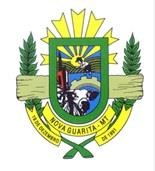 ESTADO DE MATO GROSSO CÂMARA MUNICIPAL DE VEREADORES NOVA GUARITA  Gabinete do Presidente 22ª SESSÃO ORDINÁRIA Dia 15 de dezembro de 2023 — 08h00min — — PEQUENO EXPEDIENTE — ATA DA SESSÃO ASSUNTO:  Ata Nº. 21/2023 da Sessão Ordinária do dia 04.12.2023 LEITURA DOS EXPEDIENTES RECEBIDOS E EXPEDIDOS PROJETO DE RESOLUÇÃO Nº 017/2023- “DISPÕE SOBRE A ATUAÇÃO DOS RESPONSÁVEIS POR AÇÕES DE OUVIDORIA E A PARTICIPAÇÃO, PROTEÇÃO E DEFESA DOS DIREITOS DO USUÁRIO DE SERVIÇOS PÚBLICOS, INSTITUI A POLÍTICA DE ATENDIMENTO AO CIDADÃO, NO ÂMBITO DA CÂMARA MUNICIPAL DE NOVA GUARITA, E DÁ OUTRAS PRVIDÊNCIAS”.— ORDEM DO DIA – PROJETO DE LEI MUNICIPAL Nº 966/2023- “SÚMULA: DISPÕE SOBRE A REVISÃO DOS ANEXOS DA LDO- LEI DE DIRETRIZES ORÇAMENTÁRIAS PARA O EXERCÍCIO DE 2024 DO MUNICÍPIO DE NOVA GUARITA E DÁ OUTRAS PROVIDÊNCIAS”. MOÇÃO DE APLAUSO Nº 007/2023- “MOÇÃO DE APLAUSO PARA A ESCOLA MUNICIPAL DE EDUCAÇÃO INFANTIL PEQUENO PRÍNCIPE”. MOÇÃO DE APLAUSO Nº 008/2023- “MOÇÃO DE APLAUSO PARA A ESCOLA MUNICIPAL SANTA ISABEL”.MOÇÃO DE APLAUSO Nº 009/2023- “MOÇÃO DE APLAUSO PARA A ESCOLA MUNICIPAL PLANALTO”.PROJETO DE RESOLUÇÃO Nº 003/2023- “DISPÕE SOBRE A ELABORAÇÃO DOS ESTUDOS TÉCNICOS PRELIMINARES- ETP, PARA A AQUISIÇÃO DE BENS E A CONTRATAÇÃO DE SERVIÇOS E OBRAS NO ÂMBITO DO PODER LEGISLATIVO DE NOVA GUARITA E DÁ OUTRAS PROVIDÊNCIAS”.PROJETO DE RESOLUÇÃO Nº 004/2023- “DISPÕE SOBRE OS PAGAMENTOS A SEREM EFETIVADOS NAS CONTRATAÇÕES FIRMADAS PELO PODER LEGISLATIVO DE NOVA GUARITA NA LEI FEDERAL Nº 14.133, DE 2021, E DÁ OUTRAS PROVIDÊNCIAS”.PROJETO DE RESOLUÇÃO Nº 005/2023 - DISPÕE SOBRE A LIQUIDAÇÃO DE DESPESAS E REGULAMENTA O ART. 146 DA LEI FEDERAL Nº 14.133/2021, NO ÂMBITO DO PODER LEGISLATIVO DE NOVA GUARITA E DÁ OUTRAS PROVIDÊNCIAS. PROJETO DE RESOLUÇÃO Nº 011/2023- “DISPÕE SOBRE PLANO DE CONTRATAÇÕES ANUAL, DE QUE TRATA OS ARTS. 12, VII E 18, DA LEI Nº 14.133, DE 2021, NO ÂMBITO DO PODER LEGISLATIVO DE NOVA GUARITA”.PROJETO DE RESOLUÇÃO 018/2023- “REGULAMENTA, EM FACE DO ART. 191 DA LEI Nº 14.133, DE 2021, O REGIME DE TRANSIÇÃO ENTRE AS LEIS NÚMEROS 8.666, DE 1993, 10,520, DE 2002 E 12.462, DE 2011 NO ÂMBITO DO PODER LEGISLATIVO DE NOVA GUARITA E DÁ OUTRAS PROVIDÊNCIAS”.                                                                  DIVINO PEREIRA GOMES       Presidente                       Nova Guarita- MT, 13 de dezembro de 2023. Avenida dos Migrantes, Travessa Moacir Kramer S/nº – Centro – CEP 78508-000 – Nova Guarita - MT – Fone: (66) 3574-1166. Email: legislativo@novaguarita.mt.leg.br site: www.novaguarita.mt.leg.b